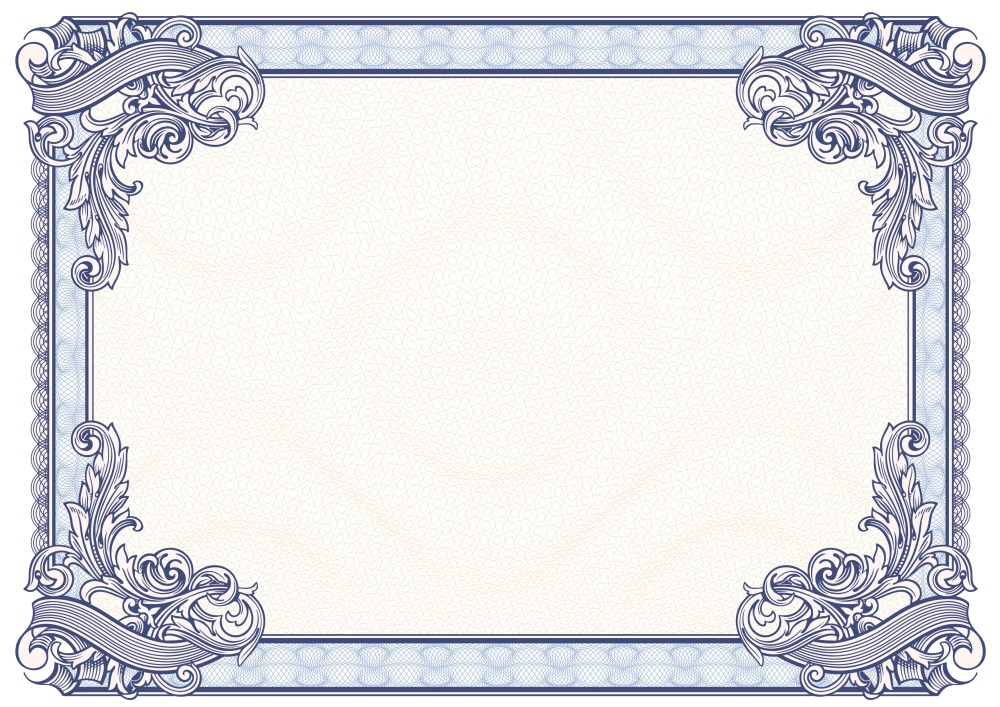 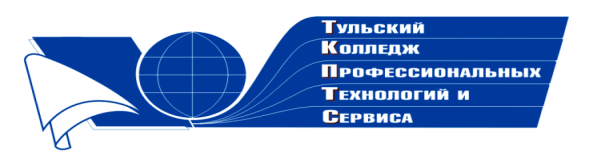 Государственное профессиональное образовательное учреждение  Тульской области «Тульский колледж профессиональных технологий и сервиса»СертификатНастоящим подтверждается, чтоТомилова Ольга АлександровнаГБПОУ СО «Алапаевский профессионально – педагогический колледж»принимала участие в общероссийском заочном конкурсе «Коллекция педагогических идей» Директор ГПОУ ТО       «ТКПТС»                                     С.С. Курдюмов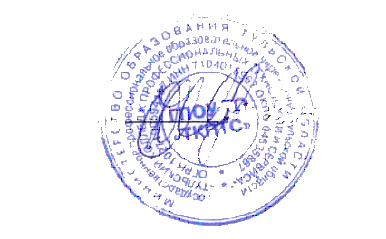 